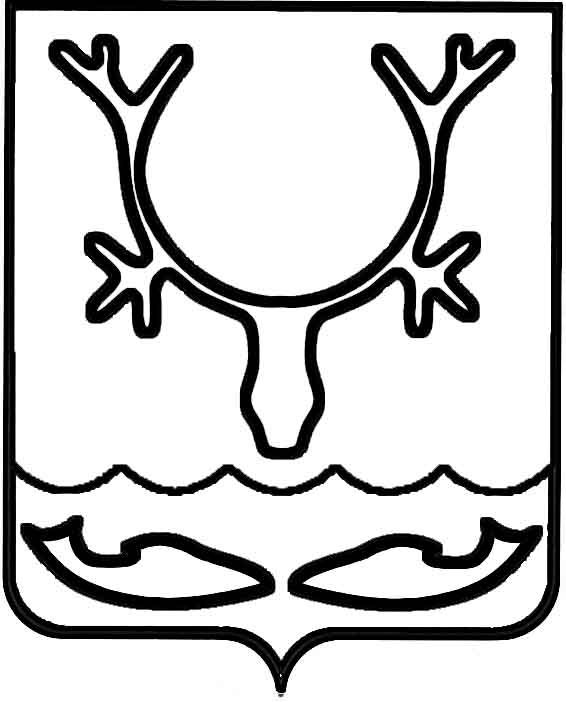 Администрация муниципального образования
"Городской округ "Город Нарьян-Мар"ПОСТАНОВЛЕНИЕВ соответствии с пунктом 14 Требований к порядку разработки и принятия правовых актов о нормировании в сфере закупок для обеспечения нужд муниципального образования "Городской округ "Город Нарьян-Мар", содержанию указанных актов и обеспечению их исполнения, утвержденных постановлением Администрации МО "Городской округ "Город Нарьян-Мар" от 29.12.2015 № 1632, Администрация муниципального образования "Городской округ "Город Нарьян-Мар"П О С Т А Н О В Л Я Е Т:Внести в постановление Администрации муниципального образования "Городской округ "Город Нарьян-Мар" от 30.06.2022 № 832 "Об утверждении нормативных затрат на обеспечение функций Администрации муниципального образования "Городской округ "Город Нарьян-Мар" следующие изменения:В графе 4 строки 2 таблицы Приложения 1 цифры "1500" заменить цифрами "1800";Приложение 2 изложить в новой редакции согласно Приложению 
к настоящему постановлению;В графе 4 строки 1 таблицы Приложения 3 цифры "28,3" заменить словами "в соответствии с утвержденным штатным расписанием";В графе 2 строки 1 слова "Поверка измерительных приборов" заменить словами "Услуга по организации метрологической поверки оборудования 
и калибровки навигатора".Настоящее постановление вступает в силу со дня его подписания и подлежит официальному опубликованию.Приложение к постановлению Администрациимуниципального образования"Городской округ "Город Нарьян-Мар"от 25.08.2022 № 1073"Приложение 2 к постановлению Администрациимуниципального образования"Городской округ "Город Нарьян-Мар"от 30.06.2022 № 832НОРМАТИВЫ ЗАТРАТ ДЛЯ ОБЕСПЕЧЕНИЯ ФУНКЦИЙ АДМИНИСТРАЦИИ МУНИЦИПАЛЬНОГО ОБРАЗОВАНИЯ "ГОРОДСКОЙ ОКРУГ "ГОРОД НАРЬЯН-МАР", ПРИМЕНЯЕМЫЕ ПРИ РАСЧЕТЕ ЗАТРАТ НА ОПЛАТУ УСЛУГ СПЕЦИАЛЬНОЙ СВЯЗИЦена товаров, работ, услуг определяется с учетом положений статьи 22 Федерального закона от 05.04.2013 № 44-ФЗ 
"О контрактной системе в сфере закупок товаров, работ, услуг для обеспечения государственных и муниципальных нужд".".25.08.2022№1073О внесении изменений в постановление Администрации муниципального образования "Городской округ "Город Нарьян-Мар"                     от 30.06.2022 № 832 "Об утверждении нормативных затрат на обеспечение функций Администрации муниципального образования "Городской округ "Город Нарьян-Мар" И.о. главы города Нарьян-Мара Д.В. Анохин№ п/пНаименование работы, услугиЕдиница измеренияКоличество в год (не более)1.Услуги фельдъегерской связиуслуга1